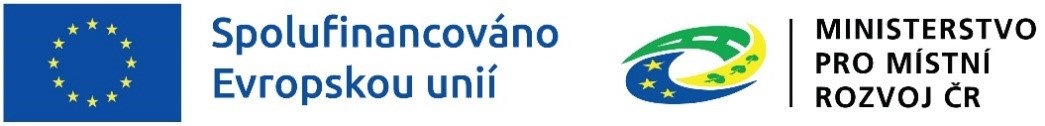 příloha č. 2fPravidel pro žadatele A příjemcePodmínky realizace projektu– STANOVENÍ VÝDAJůOperační program technická pomoc 2021-2027Vydání 1/0Platnost od 1. 9. 2022Účinnost od 1. 9.  2022OPERAČNÍ PROGRAM TECHNICKÁ POMOC pro období 2021-2027 Podmínky realizace projektu  (dále jen „Podmínky“)Příjemce: 	Sídlo:		IČ:		Registrační číslo projektu:Název projektu:Priorita a specifický cíl:Část IObecná ustanoveníVýdaje na financování projektu jsou příjemci převedeny v souladu s Operačním programem Technická    pomoc (dále „OPTP“) pro programové období 2021-2027 na základě Stanovení výdajů na financování akce organizační složky státu č. j. …. ze dne …. (dále jen „Stanovení výdajů“).Příjemce se zavazuje realizovat projekt v souladu s aktuální verzí žádosti o podporu evidovanou v monitorovacím systému 2021+ (dále jen „MS2021+“) pod registračním číslem uvedeným na Stanovení výdajů.Příjemce je povinen se při realizaci a udržitelnosti projektu řídit podmínkami příslušné výzvy OPTP, Stanovením výdajů, těmito Podmínkami, Pravidly pro žadatele a příjemce včetně jejich příloh (dále jen „PŽP“), a uživatelskými příručkami pro práci v MS2021+, jakož i právními předpisy a dokumenty, na které je ve výše uvedených dokumentech odkazováno.V době realizace i udržitelnosti projektu je příjemce povinen se řídit vždy aktuálně účinnou verzí příslušného předpisu či dokumentu. V případě zadávání veřejných zakázek/zakázek je příjemce povinen postupovat v souladu se zákonem č. 134/2016 Sb., o zadávání veřejných zakázek, v platném znění, Metodickým pokynem pro oblast zadávání zakázek pro programové období 2021-2027 a vydanými závaznými dokumenty při zadávání veškerých zakázek spolufinancovaných z EU fondů v rámci programového období 2021-2027 účinných v době zahájení výběrového/zadávacího řízení, příp. v době uzavření dodatku, respektive v době provedení změny, nebyl-li dodatek uzavřen.Část IIFinanční rámecCelková výše převedených výdajů na financování projektu uvedená ve Stanovení výdajů nebude překročena. Částka bude příjemcem vynaložena na odůvodněné a řádně prokázané způsobilé výdaje, kromě výdajů hrazených z paušální částky na ostatní výdaje projektu, které nebude příjemce poskytovateli dokladovat ani prokazovat (v případě, že tak stanoví specifické podmínky příslušné výzvy OPTP). V případě, že v průběhu realizace projektu dojde ke snížení způsobilých výdajů, ze kterých je odvozena paušální částka na ostatní výdaje, bude adekvátně ponížena výše paušální částky na ostatní výdaje tak, aby za celý projekt byl zachován podíl ostatních výdajů dle výše stanoveného % paušálu. Nezpůsobilé výdaje projektu hradí příjemce z vlastních zdrojů. V případě, že v průběhu realizace projektu dojde ke snížení způsobilých výdajů, musí být vždy za celý projekt zachovány procentní podíly jednotlivých zdrojů financování. Část IIIPodmínky, na které jsou výdaje na financování projektu vázány a finanční opravy v případě, že dojde k porušení podmínekPříjemce je při realizaci projektu povinen plnit následující podmínky – viz body 1 až 16 v níže uvedené tabulce.Jestliže bude zjištěno, že příjemce nesplnil některou z povinností uvedených v těchto Podmínkách, vyhrazuje si ŘO OPTP právo vyzvat příjemce k provedení opatření k nápravě, pokud je náprava možná. nebo stanovit za každou porušenou povinnost finanční opravu. Při stanovení finanční opravy promítá ŘO OPTP zásadu proporcionality, tj. přihlíží k závažnosti pochybení příjemce při plnění jeho povinností specifikovaných v těchto Podmínkách. Pokud příjemce odstoupí od projektu před konečným datem naplnění účelu, postupuje se dle ustanovení § 15 zákona o rozpočtových pravidlech.Sazby finančních oprav jsou uvedeny v následující tabulce, přičemž při porušení více povinností příjemcem se finanční opravy za jejich porušení sčítají. Maximální uplatněná finanční oprava však nemůže přesáhnout celkovou výši převedených výdajů na financování projektu uvedených ve Stanovení výdajů, resp. nemůže být vyšší než celková částka proplacených výdajů na financování projektu (v případě již proplacených výdajů na financování projektu):  Část IVPozastavení nebo vrácení výdajů na financování projektu nebo jejich části, vyjmutí projektu ze spolufinancování z prostředků z rozpočtu EUPřevod výdajů na financování projektu bude na nezbytně nutnou dobu pozastaven, pokud příjemce poruší ustanovení Stanovení výdajů a Podmínek a bude zjištěno podezření na nesrovnalost ve smyslu Nařízení Evropského parlamentu a Rady (EU) 2021/1060 nebo dojde k porušení rozpočtové kázně podle zákona č. 218/2000 Sb., o rozpočtových pravidlech a o změně některých souvisejících zákonů, ve znění pozdějších předpisů.Jestliže bude po proplacení výdajů na financování projektu zjištěno porušení nebo nesplnění povinností vyplývajících ze Stanovení výdajů a Podmínek, bude to považováno za porušení rozpočtové kázně podle ustanovení § 44 a násl. zákona č. 218/2000 Sb., 
o rozpočtových pravidlech a o změně některých zákonů (rozpočtová pravidla), ve znění pozdějších předpisů. Část VZávěrečná ustanoveníStanovení výdajů s Podmínkami je vyhotoveno v elektronické podobě, uložené v MS2021+.  Na převedení výdajů na financování projektu a nakládání s nimi se vztahuje zákon č. 218/2000 Sb., o rozpočtových pravidlech a o změně některých souvisejících zákonů (rozpočtová pravidla), ve znění pozdějších předpisů, vyhláška Ministerstva financí č. 560/2006 Sb., o účasti státního rozpočtu na financování programů reprodukce majetku, v aktuálním znění. Výdaje na financování projektu převedené příjemci nezakládají veřejnou podporu podle čl. 107 odst. 1 Smlouvy o ES, příjemce však bere na vědomí, že slučitelnost podpory se společným trhem posuzuje a závazně v této věci rozhoduje pouze Evropská komise. Pro zajištění informovanosti o projektu dává příjemce souhlas s jeho uvedením v seznamu příjemců a se zveřejněním seznamu příjemců, názvu projektu a výše poskytnutých peněžních prostředků vyplacených z veřejných zdrojů v příslušných informačních systémech. Přehled zdrojů financování KčPodíl na celkových způsobilých výdajích  
v %Výdaje na financování projektu z EFRRNárodní veřejné zdrojeZ toho: výdaje ze státního rozpočtuCelkové způsobilé výdaje100Celkové nezpůsobilé výdajeCelkové výdaje projektuČíslo podmínkyPodmínky hlavní/zásadníOpatření k nápravě dle      § 14f odst. 1 zákona č. 218/2000 Sb., v platném znění  Finanční oprava1.Příjemce je povinen plně a prokazatelně splnit účel, na který jsou mu výdaje na financování projektu převedeny. Účel je vymezený ve Stanovení výdajů. Pro posouzení naplnění účelu projektu je rozhodné datum ukončení realizace projektu uvedené na Stanovení výdajů.Není možné.Ve výši porušení rozpočtové kázně. 2.Příjemce je povinen zachovat účel a výsledky, na který mu byly výdaje na financování projektu převedeny, po dobu pěti let ode dne, kdy projekt nabyl centrální stav „Projekt finančně ukončen ze strany ŘO“, pokud je to z hlediska charakteru projektu možné a tuto skutečnost poskytovateli peněžních prostředků ŘO OPTP dokládat prostřednictvím pravidelných zpráv o udržitelnosti. Po dobu realizace a udržitelnosti projektu nesmí příjemce majetek získaný, byť i částečně z poskytnutých peněžních prostředků, bez předchozího písemného souhlasu poskytovatele peněžních prostředků ŘO OPTP převést, prodat, vypůjčit či pronajmout jinému subjektu a dále k tomuto majetku nesmí být po tuto dobu zřízeno věcné břemeno, nesmí být předmětem zástavního práva ani nesmí být vlastnické právo příjemce peněžních prostředků nijak omezeno.Není možné.Ve výši porušení rozpočtové kázně. 3.Příjemce nesmí na realizaci projektu čerpat výdaje na financování projektu z žádného jiného operačního programu ani jiných prostředků krytých z rozpočtu EU nebo českého dotačního programu/titulu ani z finančních mechanismů Evropského hospodářského prostoru, Norska a Programu švýcarsko-české spolupráce, aby nedocházelo ke dvojímu financování projektu.Není možné.Ve výši porušení rozpočtové kázně.4.Příjemce je povinen při realizaci projektu zajistit, že způsobilé výdaje projektu splňují všechna níže uvedená hlediska způsobilosti: Věcná způsobilost výdaje: výdaj musí být vynaložený v souladu s předpisy a dokumenty uvedenými v části I., odst. 3 Podmínek; Přiměřenost výdaje: výdaj je hospodárný, účelný a efektivní (dále jen „pravidla 3E“) a jeho výše odpovídá cenám v místě a čase obvyklým; Časová způsobilost výdaje: výdaj je časově způsobilý, pokud věcně spadá do období uvedeného na příslušné výzvě;Místní způsobilost výdaje: výdaj je místně způsobilý, pokud je realizován na území stanoveném v příslušné výzvě OPTP.Není možné.Ve výši porušení rozpočtové kázně.5.Příjemce je povinen při výběru dodavatele pro plnění veřejné zakázky zajistit soulad s § 4b zákona č. 159/2006 Sb., o střetu zájmů, ve znění pozdějších předpisů.Není možné.Ve výši porušení rozpočtové kázně.Číslo podmínkyPodmínky dalšíOpatření k nápravě dle      § 14f odst. 1 zákona č. 218/2000 Sb., v platném zněníFinanční opravastanovena dle §14 odst. 5 zákona č. 218/2000 Sb.,             v platném znění 6.Příjemce je povinen kdykoliv na vyzvání ŘO, AO, MF – PO, NKÚ, EK nebo EÚD osvědčit, že je osobou, která nemá skutečného majitele, nebo předložit průkazné dokumenty, které u příjemce, jako evidující osoby, dokládají správnost údajů o jeho skutečném majiteli zapsaných v evidenci skutečných majitelů.Výzva k nápravě. Ve výši 10.000 Kč.7.Příjemce je povinen postupovat v souladu s PŽP, Výzvou a další dokumentací programu, a to ve verzi, která byla platná v době, kdy došlo k právní skutečnosti (např. uzavření smlouvy s dodavatelem) či nastala událost související s realizací projektu (např. zpracování zprávy o realizaci projektu).Výzva k nápravě.Ve výši 10.000 Kč za každé jednotlivé pochybení.8.Při zadávání veřejných zakázek je příjemce zároveň povinen postupovat v souladu se zákonem č. 134/2016 Sb., o zadávání veřejných zakázek, v souladu s Metodickým pokynem pro oblast zadávání zakázek pro programové období 2021-2027, v souladu s vydanými závaznými dokumenty při zadávání veškerých zakázek spolufinancovaných z EU fondů v rámci programového období 2021-2027 účinných v době zahájení výběrového/zadávacího řízení.Výzva k nápravě.Dle sazeb finančních oprav uvedených v příloze č. 6 PŽP, část C. Výše finanční opravy se počítá z částky, ve které byla porušena rozpočtová kázeň (peněžní prostředky použité na financování dané VZ).9.Příjemce je povinen pravidelně předkládat ŘO OPTP pravdivé a úplné informace o stavu realizace projektu prostřednictvím zpráv o realizaci projektu (dále „ZoR projektu“) společně s žádostí o platbu (dále „ŽoP“), a to v termínech stanovených v PŽP.Výzva k nápravě.Ve výši 10.000 Kč za každé jednotlivé pochybení.  10.Příjemce je povinen vždy před vlastním provedením změny, která má vliv na plnění Stanovení výdajů a Podmínek, oznámit ŘO OPTP všechny související změny a skutečnosti. Změna Stanovení výdajů může být provedena v MS2021+ na žádost příjemce až po odsouhlasení ze strany ŘO OPTP. V případě, že má změna vliv na podávanou ŽoP/ZoR projektu/zprávu o udržitelnosti projektu (dále „ZoU projektu“) - je-li ZoU pro daný projekt relevantní, musí příjemce podat žádost o změnu před podáním této ŽoP/ZoR projektu/ZoU projektu (je-li ZoU pro daný projekt relevantní), a to nejpozději s datem ukončení sledovaného období /projektu.Výzva k nápravě.Ve výši 10.000 Kč za každé jednotlivé pochybení. 11.Příjemce je povinen nejpozději k datu ukončení realizace projektu vykázat plnění indikátoru uvedeného ve Stanovení výdajů.Výzva k nápravě.Ve výši 10.000 Kč.12.Příjemce je povinen v průběhu realizace projektu, minimálně do roku 2035, za účelem ověřování plnění povinností vyplývajících ze Stanovení výdajů a těchto Podmínek poskytovat požadované informace a dokumentaci zaměstnancům nebo zmocněncům pověřených orgánů (Ministerstva pro místní rozvoj ČR, Ministerstva financí ČR, Evropské komise, Evropského účetního dvora, Nejvyššího kontrolního úřadu, Auditního orgánu, Platebního orgánu, příslušného finančního úřadu a dalších oprávněných orgánů státní správy) a je povinen vytvořit výše uvedeným osobám podmínky k provedení kontroly vztahující se k realizaci projektu a poskytnout jim při provádění kontroly součinnost. Příjemce je též povinen zajistit, aby obdobné povinnosti ve vztahu k projektu plnili také dodavatelé podílející se na realizaci projektu. Příjemce je povinen poskytovatele peněžních prostředků ŘO OPTP informovat o jakýchkoli kontrolách a auditech provedených v souvislosti s projektem a dále je povinen na žádost ŘO OPTP poskytnout veškeré informace o výsledcích těchto kontrol a auditů včetně protokolů z kontrol a zpráv o auditech.Výzva k nápravě.Ve výši 10.000 Kč za každé jednotlivé pochybení.13.Příjemce je povinen vést oddělenou účetní evidenci projektu v rámci svého účetnictví v souladu s příslušnými právními předpisy ČR. Příjemce zajistí jednoznačné přiřazení všech předkládaných účetních položek ke konkrétnímu projektu. Každý originál předkládaného účetního dokladu musí obsahovat informaci, že se jedná o projekt OPTP 2021-2027 a registrační číslo projektu.Výzva k nápravě.Ve výši 10.000 Kč za každé jednotlivé pochybení.14.Příjemce je povinen zajistit řádnou archivaci všech dokumentů souvisejících s realizací projektu ve lhůtě alespoň po dobu deseti let od 1. 1. roku následujícího po roce, ve kterém uplyne lhůta pro splnění poslední podmínky pro realizaci projektu či jeho udržitelnost, je-li v rámci projektu stanovena, dle Stanovení výdajů. Lhůta se staví po dobu správního nebo soudního řízení souvisejícího s realizací projektu nebo na žádost Evropské Komise. Tímto nejsou dotčeny povinnosti týkající se uchování dokumentů vyplývající z právních předpisů ČR.Výzva k nápravě. Ve výši 10.000 Kč za každé jednotlivé pochybení.15.Příjemce je povinen zajistit publicitu z prostředků fondů EU použitých na financování projektu v souladu s PŽP a s Metodickým pokynem pro oblast indikátorů, evaluací a publicitu v programovém období 2021-2027.Výzva k nápravě.Viz finanční opravy uvedené v PŽP kap. 9.16.Příjemce je povinen zajistit zveřejnění smluv uzavřených v souvislosti s realizací projektu v souladu se zákonem č. 340/2015 Sb., o registru smluv, v platném znění.Výzva k nápravě. Ve výši 10 % až 25 % z částky použité na financování předmětné zakázky.